МБДОУ «ЦРР-Детский сад «Сказка»Аппликация «Георгиевская ленточка»Королева А.В.К 75-летию Победы предлагаю сделать с детками георгиевскую ленточку. Для изготовления нужна цветная бумага, кисточка, клей и заранее приготовить для ребенка детали. По образцу соединить детали вместе.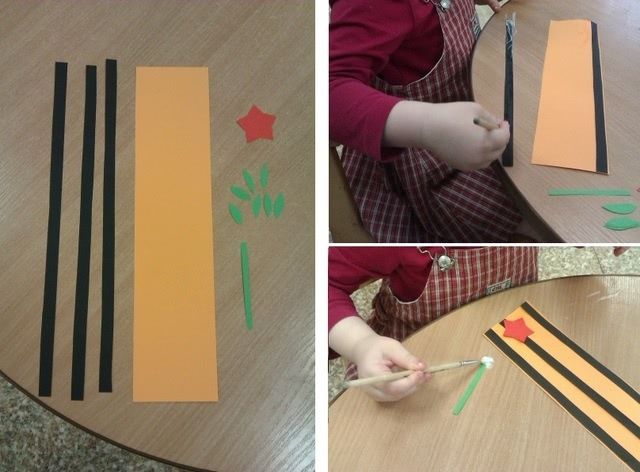 